        В средней группе « Смайлики»  прошло развлечение «Масленица» и акция «Каждой дочке и сыночку по румяному блиночку».  В ходе мероприятия дети играли в хороводные и подвижные игры, посмотрели презентацию о истории праздника и полакомились блинами, которые испекли их мамы.                                                                                 Воспитатель: Трофимова А.В.Цель: Знакомить детей с традицией проведения народных праздников.Задачи: Воспитывать у детей любовь и интерес к русскому народному творчеству, к народным песням, играм.Раскрывать творческие способности детей через различные виды музыкальной деятельности.Способствовать развитию положительных эмоций.ХОД МЕРОПРИЯТИЯ:Ребята, какое время года на дворе? Какой месяц сейчас идет? Какой самый главный праздник зимой? Ребята, сегодня я расскажу вам о самом веселом народном празднике – Масленице.Не английский, не французский,Масленица – праздник русский!Будем петь мы и плясать,В игры русские играть!                                Пора нам праздник начинать,                               Да Масленицу в гости звать!                                Масленица кривошейка,                                Встретим тебя хорошенько!                                С сыром, маслом, пирогом,                                Да горячим блином!Масленица: Здравствуйте ребятишки, девчонки и мальчишки, я в гости к вам пришла шутки, игры принесла! Но сначала хочу про праздник рассказать.Показ презентации «Масленица»         2.Игра  «Золотые ворота».Взрослые берутся за руки, образуя «воротики», говорят:Золотые ворота, пропускают не всегда!Первый раз прощается,Второй раз запрещается,А на третий разНе пропустим вас!3. Игра «Будь  ловким»Дети встают в круг, музыкальные инструменты  кладут перед собой. На весёлую музыку дети пляшут.(ведущий убирает один инструмент)С концом музыки дети быстро берут свой инструмент в руки. 4.Игра «Найди пару варежке»   Масленица  раздаёт детям по одной «варежке», сделанной из картона. Варежки разных цветов и с различными узорами (у каждой варежки есть пара). Под музыку дети бегают врассыпную. С концом музыки дети «находят» пару своей варежке.5. Чаепитие с блинами.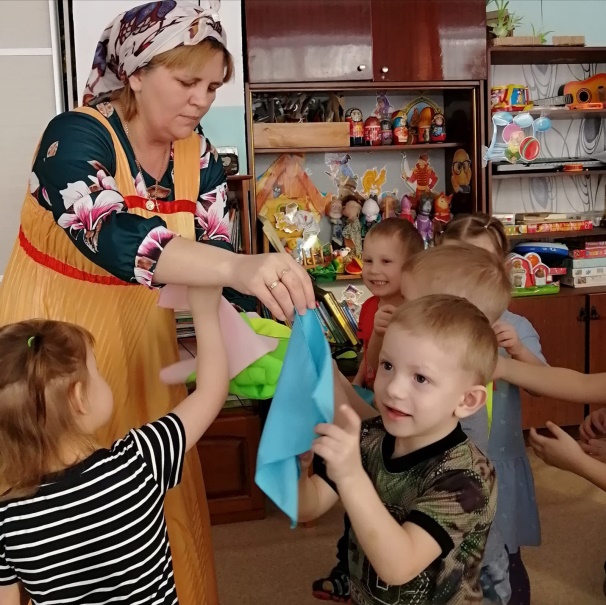 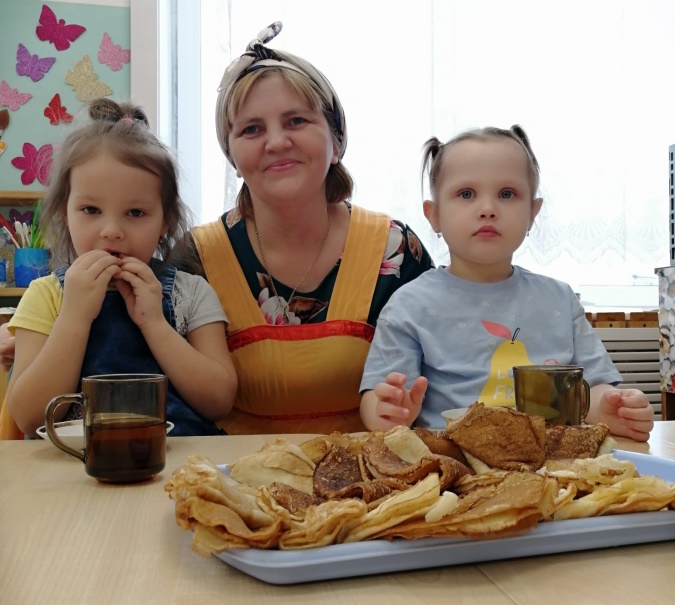 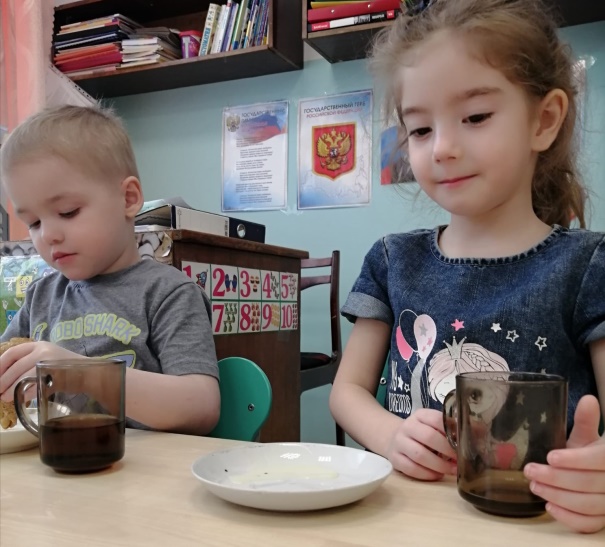 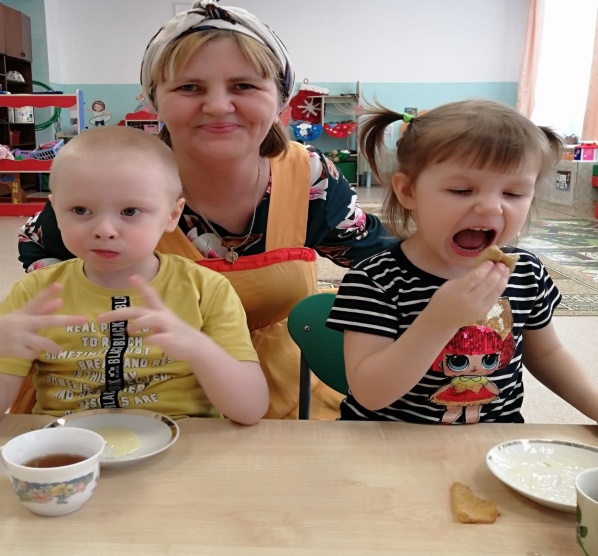 